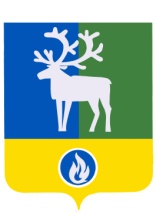 СЕЛЬСКОЕ ПОСЕЛЕНИЕ ПОЛНОВАТБЕЛОЯРСКИЙ РАЙОНХАНТЫ-МАНСИЙСКИЙ АВТОНОМНЫЙ ОКРУГ – ЮГРААДМИНИСТРАЦИЯ СЕЛЬСКОГО ПОСЕЛЕНИЯПОСТАНОВЛЕНИЕот  31  мая  2012 года                                                                                                              № 59Об окончании отопительного периода 2011-2012 годов в сельском поселении ПолноватВ соответствии с Федеральным законом от  № 131-ФЗ «Об общих принципах  организации  местного  самоуправления  в Российской Федерации», Правилами предоставления коммунальных услуг гражданам, утверждёнными постановлением Правительства Российской Федерации от  № 307 «О порядке предоставления коммунальных услуг гражданам», на  основании  Правил  и  норм  технической  эксплуатации жилищного фонда,  утверждённых  постановлением государственного комитета Российской Федерации по строительству и жилищно-коммунальному комплексу от  № 170 «Об утверждении Правил и норм технической эксплуатации жилищного фонда», п о с т а н о в л я ю:1. Считать окончанием отопительного периода 2011-2012 годов в сельском поселении Полноват 01 июня 2012 года.2. Предусмотреть продление отопительного периода в случае понижения воздуха ниже плюс восьми градусов по Цельсию в течение пяти суток подряд.3. Опубликовать настоящее постановление в газете «Белоярские вести».4. Настоящее постановление вступает в силу после его официального опубликования.5. Контроль за выполнением постановления возложить на заместителя главы сельского поселения Полноват А.И.Рузманова.Заместитель главы сельского поселения                                                               А.И.Рузманов